РЕШЕНИЕРассмотрев проект решения о порядке организации предоставления общедоступного и бесплатного начального общего, основного общего, среднего общего образования по основным общеобразовательным программам                          в муниципальных образовательных организациях, внесенный Главой администрации Петропавловск-Камчатского городского округа Алексеевым А.В., в соответствии со статьей 28 Устава Петропавловск-Камчатского городского округа, Городская Дума Петропавловск-Камчатского городского округа РЕШИЛА:1. Принять Решение о порядке организации предоставления общедоступного и бесплатного начального общего, основного общего, среднего общего образования по основным общеобразовательным программам в муниципальных образовательных организациях.2. Направить принятое Решение Главе Петропавловск-Камчатского городского округа для подписания и обнародования.РЕШЕНИЕот 05.03.2014 № 189-ндО порядке организации предоставления общедоступного и бесплатного начального общего, основного общего, среднего общего образования                    по основным общеобразовательным программам в муниципальных образовательных организацияхПринято Городской Думой Петропавловск-Камчатского городского округа(решение от 26.02.2014 № 413-р)Статья 1. Общие положенияНастоящее Решение о порядке организации предоставления общедоступного и бесплатного начального общего, основного общего, среднего общего образования по основным общеобразовательным программам в муниципальных образовательных организациях (далее – Решение) разработано в соответствии с Федеральным законом от 06.10.2003 № 131-ФЗ «Об общих принципах организации местного самоуправления в Российской Федерации»,  Федеральным  законом  от  29.12.2012 № 273-ФЗ «Об образовании в Российской Федерации» (далее – Федеральный закон от 29.12.2012 № 273-ФЗ), Порядком организации и осуществления образовательной деятельности по основным общеобразовательным программам – образовательным программам начального общего, основного общего и среднего общего образования, утвержденным приказом Министерства образования и науки Российской Федерации от 30.08.2013 № 1015, Порядком приема граждан в общеобразовательные учреждения, утвержденным приказом Министерства образования и науки Российской Федерации от 15.02.2012 № 107, Порядком применения к обучающимся и снятия с обучающихся мер дисциплинарного взыскания, утвержденным приказом Министерства образования и науки Российской Федерации от 15.03.2013 № 185, Уставом Петропавловск-Камчатского городского округа и устанавливает порядок организации предоставления общедоступного и бесплатного начального общего, основного общего, среднего общего образования (далее – общее образование) в муниципальных образовательных организациях Петропавловск-Камчатского городского округа, реализующих основные общеобразовательные программы общего образования (далее – муниципальные образовательные организации).Статья 2. Порядок организации предоставления общего образования1. Организация предоставления общего образования по основным общеобразовательным программам общего образования в муниципальных образовательных организациях на территории Петропавловск-Камчатского городского округа (далее – городской округ) осуществляется администрацией Петропавловск-Камчатского городского округа лице Департамента социального развития администрации Петропавловск-Камчатского городского округа (далее – Департамент).2. В городском округе общее образование может быть получено                                       в муниципальных образовательных организациях, а также вне муниципальных образовательных организаций в форме семейного образования. Среднее общее образование может быть получено в форме самообразования.Форма получения общего образования и форма обучения по конкретным общеобразовательным программам определяется родителями (законными представителями) несовершеннолетних обучающихся.3. Организация предоставления общего образования по основным общеобразовательным программам в муниципальных образовательных организациях осуществляется путем:1) создания условий для осуществления присмотра и ухода за детьми, содержания детей в муниципальных образовательных организациях;2) учета детей, подлежащих обучению по основным общеобразовательным программам, закрепления муниципальных образовательных организаций                             за конкретными территориями городского округа;3) создания, реорганизации и ликвидации муниципальных образовательных организаций, осуществление администрацией Петропавловск-Камчатского городского округа в лице ее органов функций и полномочий учредителя муниципальных образовательных организаций; 4) обеспечения содержания зданий и сооружений муниципальных общеобразовательных организаций, обустройства прилегающих к ним территорий;5) осуществления иных установленных Федеральным законом от 29.12.2012  № 273-ФЗ полномочий в сфере образования.4. В муниципальной образовательной организации могут быть созданы условия для проживания обучающихся в интернате, а также для осуществления присмотра и ухода за детьми в группах продленного дня.За содержание детей в муниципальной образовательной организации                            с наличием интерната, включающее в себя обеспечение обучающихся                                   в соответствии с установленными нормами одеждой, обувью, мягким инвентарем, предметами личной гигиены, школьно-письменными принадлежностями, играми и игрушками, хозяйственным инвентарем, питанием и организацию их хозяйственно-бытового обслуживания, а также за осуществление присмотра и ухода за детьми                      в группах продленного дня постановлением администрации городского округа устанавливается плата, взимаемая с родителей (законных представителей) несовершеннолетних обучающихся, и ее размер.5. Департамент ведет учет детей, имеющих право на получение общего образования и проживающих на территории городского округа, и форм получения общего образования, определенных родителями (законными представителями) детей. При выборе родителями (законными представителями) детей формы получения общего образования в форме семейного образования родители (законные представители) информируют Департамент об этом выборе.Статья 3. Прием граждан в муниципальные образовательные организации, применение к обучающимся и снятие с обучающихся мер дисциплинарного взыскания, отчисление обучающихся из муниципальных образовательных организаций1. Правила приема граждан в муниципальные образовательные организации                   в части, не урегулированной Федеральным законом от 29.12.2012 № 273-ФЗ, Порядком приема граждан в общеобразовательные учреждения, утвержденным приказом Министерства образования и науки Российской Федерации от 15.02.2012 № 107, уставами муниципальных образовательных организаций, определяются каждой муниципальной образовательной организацией самостоятельно                                   и утверждаются локальным нормативным актом муниципальной образовательной организации.2. Правила приема граждан в муниципальные образовательные организации должны обеспечивать прием в муниципальные образовательные организации граждан, имеющих право на получение общего образования соответствующего уровня и проживающих на территории, к которой постановлением администрации городского округа закреплена конкретная муниципальная образовательная организация, если иное не предусмотрено Федеральным законом от 29.12.2012       № 273-ФЗ.3. В приеме в муниципальную образовательную организацию может быть отказано только по причине отсутствия в ней свободных мест, за исключением случаев, предусмотренных Федеральным законом от 29.12.2012 № 273-ФЗ.В случае отсутствия мест в муниципальной образовательной организации родители (законные представители) ребенка для решения вопроса о его устройстве в другую муниципальную образовательную организацию обращаются непосредственно в Департамент.4. Применение к обучающимся и снятия с обучающихся мер дисциплинарного взыскания в муниципальных образовательных организациях, отчисление обучающихся из муниципальных образовательных организаций осуществляется                     в соответствии с Федеральным законом от 29.12.2012 № 273-ФЗ и Порядком применения к обучающимся и снятия с обучающихся мер дисциплинарного взыскания, утвержденным приказом Министерства образования и науки Российской Федерации от 15.03.2013 № 185.Статья 4. Заключительные положения1. Настоящее Решение вступает в силу после дня его официального опубликования и распространяется на правоотношения, возникшие с 01.01.2014.2. Со дня вступления в силу настоящего Решения признать утратившими силу: 1) Решение Городской Думы Петропавловск-Камчатского городского округа от 28.02.2012 № 474-нд «Об организации предоставления общедоступного                               и бесплатного начального общего, основного общего, среднего (полного) общего образования по основным общеобразовательным программам на территории Петропавловск-Камчатского городского округа»;2) Решение Городской Думы Петропавловск-Камчатского городского округа от 06.03.2013 № 34-нд «О внесении изменения в Решение Городской Думы Петропавловск-Камчатского городского округа от 28.02.2012 № 474-нд                  «Об организации предоставления общедоступного и бесплатного начального общего, основного общего, среднего (полного) общего образования по основным общеобразовательным программам на территории Петропавловск-Камчатского городского округа».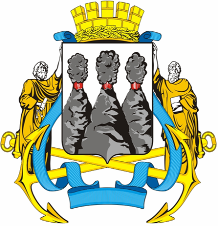 ГОРОДСКАЯ ДУМАПЕТРОПАВЛОВСК-КАМЧАТСКОГО ГОРОДСКОГО ОКРУГАот 26.02.2014 № 413-р13-я сессияг.Петропавловск-КамчатскийО принятии решения о порядке организации предоставления общедоступного и бесплатного начального общего, основного общего, среднего общего образования             по основным общеобразовательным программам в муниципальных образовательных организацияхГлава Петропавловск-Камчатского городского округа, исполняющий полномочия председателя Городской Думы К.Г. СлыщенкоГОРОДСКАЯ ДУМАПЕТРОПАВЛОВСК-КАМЧАТСКОГО ГОРОДСКОГО ОКРУГАГлаваПетропавловск-Камчатскогогородского округаК.Г. Слыщенко